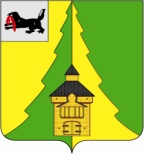 Российская Федерация	Иркутская область	Нижнеилимский муниципальный район	АДМИНИСТРАЦИЯ			ПОСТАНОВЛЕНИЕОт «____»__________ 2024  г. № _____   	г. Железногорск-ИлимскийВ соответствии с Федеральным законом от 25.02.1999 г. № 39-ФЗ «Об инвестиционной деятельности в Российской Федерации, осуществляемой в форме капитальных вложений», Федеральным законом от 06.10.2003 г. № 131-ФЗ «Об общих принципах организации местного самоуправления в Российской Федерации», в целях активизации инвестиционной деятельности и привлечения инвестиций в экономику муниципального образования «Нижнеилимский район», руководствуясь статьями 36, 47 Устава муниципального образования «Нижнеилимский район», администрация Нижнеилимского муниципального районаПОСТАНОВЛЯЕТ:Утвердить Положение об инвестиционной деятельности, осуществляемой в форме капитальных вложений на территории  муниципального образования «Нижнеилимский район» (Приложение).Настоящее постановление вступает  в силу с момента его официального опубликования.Данное постановление опубликовать в периодическом печатном издании «Вестник Думы и администрации Нижнеилимского муниципального района» и разместить на официальном сайте муниципального образования «Нижнеилимский район».Контроль за исполнением постановления оставляю за собой.Мэр района                                                         М.С. РомановРассылка: в дело-2, Е.В. Чудинову, отдел социально-экономического развития.Т.С. Стельмах, 3-00-94Приложениек постановлению администрацииНижнеилимского муниципального районаот  «____» ________ 2024 г. № _________ПОЛОЖЕНИЕоб инвестиционной деятельности, осуществляемой в форме капитальных вложений на территории муниципального образования «Нижнеилимский район»Общие положения1.1. Настоящее Положение определяет правовые и экономические основы инвестиционной деятельности, осуществяляемой в форме капитальных вложений на территории муниципального образования «Нижнеилимский район» (далее - МО «Нижнеилимский район»), а также устанавливает гарантии равной защиты прав, интересов и имущества субъектов инвестиционной деятельности, осуществляемой в форме капитальных вложений, независимо от форм собственности.  Муниципальная поддержка, регулируемая настоящим Положением, распространяется на инвестиционную деятельность в отношении объектов капитальных вложений, находящихся в частной, государственной, муниципальной собственности, расположенных на территории МО «Нижнеилимский район».   1.2. Правовую основу настоящего Положения составляют Гражданский кодекс Российской Федерации, Бюджетный кодекс Российской Федерации, Налоговый  кодекс Российской Федерации, Федеральный закон от 25.02.1999 г. № 39-ФЗ «Об инвестиционной деятельности в Российской Федерации, осуществляемой  в форме капитальных вложений».Цели и задачиЦелями настоящего Положения являются:совершенствование нормативно-правовой базы инвестиционной деятельности в целях привлечения внебюджетных средств и инвестиционных ресурсов;увеличение налогооблагаемой базы.Задачами настоящего Положения являются:создание правововой основы реализации системы мер, направленных на поддержание и развитие инвестиционной деятельности, обеспечение защиты прав, интересов и имущества участников инвестиционной деятельности;создание организационно-правового механизма отбора, учета и реализации инвестиционных проектов.Основные понятия и термины3.1. В Положении используются следующие понятия и термины:3.1.1. инвестиции - денежные средства, целевые банковские вклады, паи, акции и другие ценные бумаги, технологии, машины, оборудование, кредиты, любое другое имущество или имущественные права, интеллектуальные ценности, вкладываемые в объекты предпринимательской и других видов деятельности в целях получения прибыли (дохода) и (или) достижения иного полезного эффекта;3.1.2. инвестиционная деятельность - вложение инвестиций и осуществление практических действий в целях получения прибыли и (или) достижения иного полезного эффекта;3.1.3. инвестиционный договор – гражданско-правовой договор между органом местного самоуправления и субъектами инвестиционной деятельности, которые реализуют инвестиционный проект, определяющий права, обязанности и ответственность сторон, а также порядок и условия предоставления государственной и муниципальной поддержки;3.1.4. инвестиционная площадка - это локализованный территории, предназначенные для целевого освоения и перспективного развития инвестиционного проекта;3.1.5. инвестиционный проект - это экономический или социальный проект, основывающийся на инвестициях, реализуемый и (или) планируемый к реализации на территории МО «Нижнеилимский район», который представляет собой обоснование экономической целесообразности, объема и сроков осуществления капитальных вложений, в том числе необходимая проектная документация, разработанная в соответствии с законодательством Российской Федерации, а также описание практических действий по осуществлению инвестиций («бизнес-план»);3.1.6. капитальные вложения - инвестиции в основной капитал (основные средства), в том числе затраты на новое строительство, реконструкцию и техническое перевооружение действующих предприятий, приобретение машин, оборудования, инструмента, инвентаря, проектно-изыскательские работы и другие затраты; 3.1.7. муниципальная поддержка инвестиционной деятельности – меры, установленные мыниципальными правовыми актами, направленные на создание благоприятных условий для осуществления инвестиционной деятельности в форме капитальных вложений на территории МО «Нижнеилимский район»;3.1.8. субъекты инвестиционной деятельности - инвесторы, планирующие (осуществляющие) вложение собственных, заемных и (или) привлеченных средств в реализацию инвестиционного проекта в соответствии с законодательством Российской Федерации на территории МО «Нижнеилимский район».Принципы муниципальной поддержки инвестиционной деятельности4.1. Муниципальная поддержка инвестиционной деятельности основывается на принципах: 4.1.1. объективности и экономической обоснованности принимаемых решений;4.1.2. открытости и доступности для всех субъектов инвестиционной деятельности информации, необходимой для осуществления инвестиционной деятельности;4.1.3. равноправия субъектов инвестиционной деятельности и унифицированности публичных процедур;4.1.4. обязательности исполнения принятых решений;4.1.5. взаимной ответственности органов администрации Нижнеилимского  муниципального района и субъектов инвестиционной деятельности;4.1.6. сбалансированности публичных и частных интересов;4.1.7. доброжелательности во взаимоотношениях с субъектом инвестиционной деятельности;4.1.8. ясности и прозрачности инвестиционного процесса на территории МО «Нижнеилимский район»;4.1.9. гласности в обсуждении инвестиционных проектов.Приоритетные направления инвестиционной деятельностиПриоритетными направлениями инвестиционной деятельности являются:обрабатывающие производства, в том числе направленные на создание новых продуктов и организацию импортозамещающих производств;транспортная, инженерная и логистическая инфраструктуры;информационные и коммуникационные технологии;туризм и рекреация;создание комфортной среды проживания для жителей Нижнеилимского района.Муниципальная поддержка инвестиционной деятельностиМуниципальная поддержка инвестиционной деятельности на территории МО «Нижнеилимский район» направлена на создание благоприятных условий для развития приоритетных направлений инвестиционной деятельности и осуществляется в следующих формах: информационная и консультационная поддержка; организационно-методическая поддержка.Организация информационного и консультационного обеспечения инвестиционной деятельности предусматривает:ведение реестра инвестиционных площадок с целью предоставления информации потенциальным субъектам инвестиционной деятельности, в том числе размещение этой информации на официальном сайте МО «Нижнеилимский район»;оказание консультационной помощи организациям, осуществляющим инвестиционную деятельность.Организационно-методическая поддержка инвестиционной деятельности предусматривает:оказание содействия для включения в федеральные, региональные программы инвестиционных проектов;организация рабочих встреч по проблемам осуществления инвестиционной деятельности;сопровождение инвестиционного проекта в соответствии с Порядком сопровождения инвестиционных проектов, реализуемых и (или) планируемых к реализации на территории МО «Нижнеилимский район», утвержденным администрацией Нижнеилимского муниципального района (далее - Администрация). Субъект инвестиционной деятельности, имеющий право на получение муниципальной поддержки инвестиционной деятельности, должен соотвествовать следующим требованиям:не находиться в процессе ликвидации или реорганизации;в отношении его не проводится процедура банкротства;не иметь просроченной задолженности по налогам, сборам и иным обязательным платежам в бюджеты бюджетной системы Российской Федерации;не иметь просроченную задолженность по ранее представленным ему формама государственной и (или) муниципальной поддержки инвестиционной деятельности;его деятельность не должна быть приостановлена в порядке, предусмотренном Кодексом Российской Федерации об административных правонарушениях. Субъект инвестиционной деятельности, имеющий право на получение муниципальной поддержки направляет в адрес Администрации следующие документы:6.5.1. письменное заявление с указанием его местонахождения, организационно-правовой формы, с предложением о заключении инвестиционного договора и предоставлении в рамках договора конкретных форм муниципальной поддержки, предусмотренных настоящим Положением;6.5.2. нотариально заверенные копии учредительных документов;6.5.3. бизнес-план или технико-экономическое обоснование; 6.5.4. заверенные налоговыми органами бухгалтерский баланс со всеми приложениями к нему за предыдущий год и последний отчетный период, предшествующий подаче заявки;6.5.5. банковские или иные гарантии (поручительства), подтверждающие возможность вложения инвестиций;6.5.6. справку налогового органа об отсутствии задолженности по уплате налогов, сборов, пени и штрафов в бюджеты всех уровней и внебюджетные фонды;6.5.7. заключение экспертных органов экологической экспертизы по инвестиционному проекту.6.6. При необходимости Администрация вправе запросить дополнительные документы:6.6.1. копии кредитных договоров, заверенные банком, или письмо, подтверждающее готовность коммерческого банка (кредитора) выдать кредит под реализацию инвестиционного проекта;6.6.2. график получения и погашения кредита и уплаты процентов по нему;6.6.3. выписки из лицевых счетов (ссудного и расчетного), заверенные банком, или письмо, подтверждающее выдачу кредита, а также выписки из лицевого счета и платежные документы, заверенные банком, подтверждающие уплату процентов за пользование кредитом банка.Права и обязанности субъектов инвестиционной деятельности и администрации Нижнеилимского муниципального района7.1. Субъекты инвестиционной деятельности имеют равные права на осуществление инвестиционной деятельности на территории МО «Нижнеилимский район», на получение и свободное использование результатов инвестиционной деятельности, включая право на беспрепятственное перемещение доходов от инвестиционной деятельности, остающихся в распоряжении субъекта инвестиционной деятельности после уплаты налогов и других обязательных платежей, в соответствии с законодательством Российской Федерации, Иркутской области и нормативными актами МО «Нижнеилимский район».7.2. В компетенцию субъектов инвестиционной деятельности входят:7.2.1. самостоятельная реализация инвестиционных проектов, самостоятельное определение направлений, видов, форм и объемов инвестиций;7.2.2. аренда имущественных объектов, включая земельные участки, свободное осуществление страхования имущества и рисков в установленном законом порядке;7.2.3 владение, пользование и распоряжение объектами инвестиций и результатами осуществления инвестиционной деятельности.7.3. Субъекты инвестиционной деятельности обязаны:7.3.1. осуществлять инвестиционную деятельность в соответствии с федеральными, областными законами и нормативными правовыми актами Российской Федерации, МО «Нижнеилимский район»;7.3.2. уплачивать налоги и другие обязательные платежи, установленные законами Российской Федерации, Иркутской области и нормативными правовыми актами МО «Нижнеилимский район»;7.3.3. не допускать проявлений недобросовестной конкуренции и выполнять требования антимонопольного законодательства;7.3.4. вести в соответствии с законодательством и представлять в установленном порядке бухгалтерскую и статистическую отчетность;7.3.5. определять направления, объемы и формы инвестиций в процессе инвестиционной деятельности в соответствии с инвестиционным соглашением;7.3.6. в случае выделения бюджетных средств на реализацию инвестиционного проекта использовать их по целевому назначению;7.3.7. выполнять требования государственных стандартов, норм, правил и других нормативов, установленных федеральным, областным законодательством и нормативными актами МО «Нижнеилимский район»;7.3.8. соблюдать установленные, в том числе международные, нормы и требования, предъявляемые к осуществлению инвестиционной деятельности;7.3.9. в необходимых случаях иметь лицензию или сертификат на право осуществления определенных видов деятельности в соответствии с перечнем работ и порядком выдачи лицензий и сертификатов, установленных действующим законодательством.7.4. При нарушении законодательства или несоблюдении договорных обязательств субъекты инвестиционной деятельности несут ответственность в соответствии с законодательством Российской Федерации.7.5. Администрация в пределах компетенции, установленной нормативными правовыми актами МО «Нижнеилимский район» имеет право осуществлять контроль за ходом инвестиционного процесса на территории Нижнеилимского муниципального района.7.6. Администрация гарантирует и обеспечивает субъектам инвестиционной деятельности равные права при осуществлении инвестиционной деятельности на территории МО «Нижнеилимский район», гласность и открытость процедуры принятия решений о предоставлении муниципальной поддержки.7.7. Администрация действует исходя из принципов муниципальной поддержки инвестиционной деятельности, установленных настоящим Положением.7.8. По запросам Правительства Иркутской области и других органов исполнительной власти Иркутской области, Администрация представляет все необходимые документы по инвестиционным проектам на территории МО «Нижнеилимский район».7.9. Администрация обязана не разглашать сведения, составляющие коммерческую тайну и конфеденциальную информацию об инвестиционных проектах, предоставленную субъектами инвестиционной деятельности для рассмотрения.Инвестиционный договор между администрацией Нижнеилимского муниципального районаи субъектом инвестиционной деятельности8.1. С каждым субъектом инвестиционной деятельности, получающим муниципальную поддержку, заключается инвестиционный договор, в котором определяются порядок, условия предоставления поддержки в соответствии с настоящим Положением и возникающие при этом обязательства, и устанавливаются:8.1.1. форма муниципальной поддержки инвестиционной деятельности;8.1.2. права и обязанности сторон;8.1.3. объемы, направления и сроки вложения инвестиций;8.1.4. ответственность сторон за нарушение условий инвестиционного договора и порядок его досрочного расторжения.8.2. Инвестиционный договор от имени МО «Нижнеилимский район» заключается мэром Нижнеилимского муниципального района.8.2. Если после заключения инвестиционного договора принят нормативный правовой акт, устанавливающий обязательные для сторон правила иные, чем те, которые действовали при заключении инвестиционного договора, условия заключенного инвестиционного договора сохраняют силу.8.3. При подготовке проекта инвестиционного договора учитываются:8.3.1. экономическая, бюджетная и социальная эффективность инвестиционного проекта субъекта инвестиционной деятельности для МО «Нижнеилимский район»;8.3.2. поддержка инвестиционного проекта органами государственной власти Иркутской области;8.3.4. объем инвестируемых средств в инвестиционный проект;8.3.5. вид риска и обязательства субъекта инвестиционной деятельности, под которые запрашивается муниципальная поддержка.9. Заключительные положенияИзменение форм и условий муниципальной поддержки инвестиционной деятельности на территории МО «Нижнеилимский район» допускается исключительно путем внесения изменений в настоящее Положение.Мэр района                                                         М.С. Романов